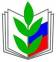 ПРОФСОЮЗ РАБОТНИКОВ НАРОДНОГО ОБРАЗОВАНИЯ И НАУКИ  РОССИЙСКОЙ ФЕДЕРАЦИИЯРОСЛАВСКАЯ ГОРОДСКАЯ ПРОФСОЮЗНАЯ ОРГАНИЗАЦИЯ ЯРОСЛАВСКОЙ ОБЛАСТНОЙ ОБЩЕСТВЕННОЙ ОРГАНИЗАЦИИ ПРОФСОЮЗА РАБОТНИКОВ НАРОДНОГО ОБРАЗОВАНИЯ И НАУКИ РФПЕРВИЧНАЯ ПРОФСОЮЗНАЯ ОРГАНИЗАЦИЯ МДОУ «Детский сад №83»ул. Салтыкова-Щедрина д.16, тел: 72-91-68Список членов ППО на 2023-2024 уч. г.Аржанухина Ирина АлександровнаБекушева Елена НиколоаевнаБыкова Юлия ДмитриевнаБыстрова Вера ГеоргиевнаВитушкина Александра Сергеевна Воробьева Анна ВитальевнаВоронцова Юлия ВячеславовнаГорохова Анна ВладимировнаГуличева Елена РодионовнаДанилова Татьяна ЛеонидовнаДубова Маргарита ТомовнаЕмельянов Василий ЮрьевичКасаткина Людмила ГермановнаКирсанова Ольга АлександровнаКукинова Елена АлександровнаЛевина Юлия ВитальевнаЛипина Наталья ВячеславовнаСмирнова Ольга БэшировнаТалалаева Анна ЕвгеньевнаЦарева Елена АнатольевнаЧечнева Наталья Александровна Шаталова Алёна АлександровнаЮтанова Надежда Юрьевна